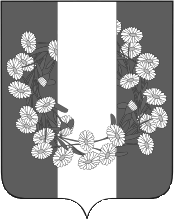 СОВЕТ БУРАКОВСКОГО СЕЛЬСКОГО ПОСЕЛЕНИЯКОРЕНОВСКОГО РАЙОНА1сессия четвертого созываРЕШЕНИЕот 16 сентября 2019 года						                                          № 3х.БураковскийОб утверждении Положения о постоянных депутатских комиссиях  Совета Бураковского сельского поселения  Кореновского района В соответствии с Федеральным законом от 06 октября 2003 года   № 131-ФЗ «Об общих принципах организации местного самоуправления в Российской Федерации», уставом Бураковского сельского поселения Кореновского района, Регламентом Совета  Бураковского сельского поселения Кореновского района, Совет Бураковского сельского поселения Кореновского района р е ш и л:1.Утвердить Положение о постоянных депутатских комиссиях  Совета Бураковского сельского поселения Кореновского района (прилагается).2.Образовать  из числа депутатов 3 постоянные комиссии Совета Бураковского сельского поселения Кореновского района и утвердить их состав (приложение № 2).3.Признать утратившим силу решение  Совета Бураковского сельского поселения Кореновского   района от 18 сентября 2014 года № 3  «О составе постоянных комиссий Совета Бураковского сельского поселения Кореновского района 3 созыва и  формирования их состава».4.Настоящее решение обнародовать на информационных стендах Бураковского сельского поселения Кореновского района и в сети Интернет на официальном сайте Бураковского сельского поселения Кореновского района.5.Решение вступает в силу со дня его подписания.ГлаваБураковского сельского поселенияКореновского района							            Л.И.Орлецкая                                                                               ПРИЛОЖЕНИЕ №1                                                                                 УТВЕРЖДЕНОк решению  Совета Бураковскогосельского поселенияКореновского районаот 16.09.2019 года № 3 ПОЛОЖЕНИЕо постоянных депутатских комиссиях Совета Бураковского сельского поселения Кореновского района 1. Основные принципы организации и деятельности постоянныхдепутатских комиссий, порядок их образования1.1.В соответствии с уставом Бураковского сельского поселения Кореновского района и  Регламентом Совета Бураковского сельского поселения Кореновского района  Совет поселения образует из своего состава постоянные депутатские комиссии по отдельным направлениям деятельности Совета депутатов. 1.2. Постоянные депутатские комиссии образуются Советом поселения из числа депутатов для предварительного рассмотрения и подготовки вопросов, относящихся к вопросам местного значения, а также к ведению представительного органа местного самоуправления поселения, для содействия выполнению решений Совета поселения, контроля за деятельностью органов и должностных лиц местного самоуправления, муниципальных учреждений и предприятий. 1.3. Постоянные депутатские комиссии образуются решением Совета поселения  на срок его полномочий в составе председателя комиссии и членов комиссии. Совет поселения утверждает численный и персональный состав комиссий. Численный состав комиссии не может быть менее трех депутатов. 1.4. В течение срока своих полномочий Совет поселения может преобразовывать действующие комиссии, образовывать новые постоянные депутатские комиссии и вносить изменения в состав комиссий. 1.5. Участие депутатов Совета поселения  в работе постоянных депутатских комиссий осуществляется на основе их волеизъявления. 1.6. Основными задачами постоянных депутатских комиссий являются: 1) разработка проектов нормативных актов; 2) подготовка вопросов, выносимых на рассмотрение Совета поселения; 3) подготовка заключений по вопросам, внесенным на рассмотрение Совета поселения;4) содействие депутатам, органам и должностным лицам местного самоуправления, муниципальным организациям в их работе по осуществлению решений Совета поселения; 5) контроль за реализацией решений, принятых Советом поселения. 1.7.Постоянные депутатские комиссии в своей деятельности руководствуются законодательством Российской Федерации, Краснодарского края, уставом поселения, Регламентом Совета поселения, настоящим Положением и иными нормативными правовыми актами администрации и Совета поселения. 1.8.Постоянные депутатские комиссии свою работу строят на основе коллективного, свободного, делового обсуждения вопросов, гласности и инициативы членов комиссий. 1.9.Постоянные депутатские комиссии действуют в сотрудничестве с государственными органами, предприятиями и организациями. 1.10.Постоянные депутатские комиссии ответственны перед Советом поселения и ему подотчетны. Деятельность постоянных депутатских комиссий координирует глава поселения. 2. Вопросы ведения и полномочия постоянныхдепутатских комиссий2.1.Постоянные депутатские комиссии образуются по определенным направлениям деятельности Совета поселения. Вопросы ведения постоянных депутатских комиссий определяются Советом поселения. 2.2.Постоянные депутатские комиссии по направлениям их деятельности осуществляют следующие полномочия: 1) разработка по поручению Совета поселения, а также по собственной инициативе проектов правовых актов; 2)предварительное или дополнительное рассмотрение переданных комиссиям проектов правовых актов; 3)предварительное рассмотрение внесенных главой поселения на утверждение Совета поселения проектов местного бюджета, планов и программ развития поселения, а также отчетов об их исполнении; 4) подготовка заключений и рекомендаций по переданным на рассмотрение комиссий вопросам; 5) рассмотрение поступивших и переданных комиссиям предложений организаций и граждан; 6) заслушивание сообщений и докладов руководителей структурных подразделений и должностных лиц администрации поселения, а также муниципальных организаций по вопросам, относящимся к ведению комиссий; 7) осуществление иных функций по поручению Совета поселения. 2.3.Вопросы, которые относятся к ведению нескольких постоянных депутатских комиссий, могут по инициативе комиссий, а также по поручению главы поселения подготавливаться и рассматриваться комиссиями совместно. Постоянная депутатская комиссия по вопросам, находящимся на ее рассмотрении, может запрашивать мнение других постоянных депутатских комиссий. 2.4.Если постоянная депутатская комиссия считает, что вопрос, переданный на ее рассмотрение, относится также к ведению другой постоянной депутатской комиссии, либо признает необходимым высказать свое мнение по вопросу, рассматриваемому другой комиссией, то она вправе внести об этом предложение в Совет поселения  или главе поселения.  Постоянная депутатская комиссия по просьбе других постоянных депутатских комиссий может по вопросам своего ведения принимать участие в подготовке вопросов, рассматриваемых этими комиссиями. 3. Права и обязанности постоянных депутатских комиссий3.1.Постоянные депутатские комиссии при рассмотрении вопросов, относящихся к их ведению, пользуются равными правами и несут равные обязанности. 3.2. Постоянным депутатским комиссиям принадлежит право внесения в Совет поселения проектов нормативных правовых актов. 3.3. Постоянные депутатские комиссии могут представлять на заседания Совета поселения  доклады и содоклады по вопросам, относящимся к их ведению. Постоянные депутатские комиссии по вопросам, внесенным ими в Совет поселения, либо по вопросам, переданным комиссиям на предварительное или дополнительное рассмотрение, выделяют своих докладчиков или содокладчиков. По вопросам, подготовленным постоянными депутатскими комиссиями совместно, комиссии могут представлять совместные доклады и содоклады либо отдельно представлять свои замечания и предложения. 3.4. Постоянные депутатские комиссии по вопросам, относящимся к их ведению, вправе заслушивать представителей администрации поселения, руководителей ее органов и структурных подразделений, а также руководителей муниципальных организаций. По предложению постоянной депутатской комиссии представители и руководители указанных органов и организаций обязаны явиться на заседание комиссии и представить разъяснения по рассматриваемым комиссией вопросам. При этом постоянные депутатские комиссии заблаговременно извещают соответствующие органы и организации о предстоящем рассмотрении вопросов. 3.5.Разработанные постоянными депутатскими комиссиями рекомендации по вопросам деятельности администрации поселения, ее структурных подразделений, а также муниципальных организаций направляются соответствующим органам и организациям и сообщаются Совету и главе поселения. Рекомендации постоянных депутатских комиссий подлежат обязательному рассмотрению соответствующими органами и организациями. О результатах рассмотрения или о принятых мерах должно быть сообщено комиссиям не позднее чем в месячный срок либо в иной срок, установленный комиссиями. 3.6.Постоянные депутатские комиссии имеют право обращаться к администрации и главе поселения, руководителям  структурных подразделений администрации поселения, а также руководителям иных расположенных на территории поселения органов и организаций по вопросам, относящимся к их ведению. 3.7. Постоянные депутатские комиссии вправе привлекать к своей работе депутатов Совета депутатов, не входящих в состав комиссий, а также представителей администрации поселения, других органов и организаций. 3.8.Члены постоянных депутатских комиссий обязаны участвовать в деятельности комиссий, содействовать выполнению их решений, выполнять поручения комиссий. 3.9. Член постоянной депутатской комиссии пользуется решающим голосом по всем вопросам, рассматриваемым комиссией, имеет право предлагать вопросы для рассмотрения постоянной депутатской комиссией и участвовать в их подготовке и обсуждении, вносить предложения о необходимости проведения проверок муниципальных органов и организаций, о заслушивании их отчетов или информации на заседаниях комиссии. 3.10. Члены постоянных депутатских комиссий по поручению комиссии изучают вопросы, относящиеся к ведению комиссий, обобщают предложения соответствующих органов и организаций, а также граждан, сообщают свои выводы и предложения в комиссию. 3.11. Члену комиссии обеспечиваются условия для активного участия в решении всех вопросов, рассматриваемых комиссией, направляются для этого необходимые документы и другие материалы. 4. Порядок работы постоянных депутатских комиссий4.1. Постоянные депутатские комиссии осуществляют свою деятельность в соответствии с планами работы Совета поселения. 4.2.Заседания постоянных депутатских комиссий созываются по мере необходимости, но не реже одного раза в месяц, и могут проводиться, как правило, в период между заседаниями Совета поселения, а при необходимости и в день заседания, в том числе в перерыве заседания Совета поселения. 4.3. Заседания постоянных депутатских комиссий правомочны, если на них присутствует более половины состава комиссии. В случае невозможности присутствовать на заседании постоянной депутатской комиссии член комиссии сообщает об этом ее председателю. 4.4. Члены комиссии на своем заседании избирают председателя постоянной депутатской комиссии большинством голосов от общего числа членов комиссии. Депутат может быть включен в состав комиссии или выбран председателем постоянной депутатской комиссии только при его согласии. 4.5. Все вопросы в постоянных депутатских комиссиях решаются простым большинством голосов общего состава членов комиссии. При проведении совместных заседаний нескольких постоянных депутатских комиссий решения принимаются простым большинством голосов общего состава членов каждой комиссии. 4.6. В заседаниях постоянных депутатских комиссий могут участвовать с правом совещательного голоса депутаты Совета поселения, не входящие в состав данной комиссии. 4.7. На заседания постоянных депутатских комиссий могут приглашаться представители государственных и муниципальных органов и организаций, общественных объединений, иных организаций, специалисты. В случае необходимости постоянная депутатская комиссия может принять решение о проведении закрытого заседания. Постоянные депутатские комиссии могут проводить выездные заседания. 4.8. Постоянные депутатские комиссии для подготовки рассматриваемых ими вопросов могут создавать подготовительные комиссии и рабочие группы из числа депутатов Совета поселения, представителей соответствующих подразделений администрации поселения, других органов и организаций, специалистов. Постоянные депутатские комиссии могут создавать совместные подготовительные комиссии и рабочие группы. 4.9. Председатель постоянной депутатской комиссии, руководя ее работой: 1) созывает заседания комиссии и организует подготовку необходимых материалов к заседаниям; 2) дает поручения членам комиссии, направляет им материалы и документы, связанные с деятельностью комиссии; 3) привлекает членов комиссии для работы в подготовительных комиссиях и рабочих группах, а также для выполнения других поручений комиссии; 4) приглашает для участия в заседаниях комиссии представителей соответствующих органов и организаций, специалистов;   5) председательствует на заседаниях комиссии; 6)представляет комиссию в отношениях с другими органами и организациями; 7) организует работу по исполнению решений комиссии; 8) информирует Совет поселения и главу поселения о рассмотренных в комиссии вопросах, а также о мерах, принятых по реализации рекомендаций комиссии; 9) информирует членов комиссии о выполнении решений комиссии и рассмотрении ее рекомендаций. Совместные заседания постоянных депутатских комиссий ведут председатели этих комиссий по согласованию между собой. 4.10. В случае отсутствия председателя постоянной депутатской комиссии его обязанности по его поручению или по поручению председателя Совета поселения временно исполняет заместитель председателя. 4.11. Постоянные депутатские комиссии информируют избирателей о своей деятельности. На заседания постоянных депутатских комиссий, их подготовительных комиссий и рабочих групп могут приглашаться представители средств массовой информации. Глава Бураковского сельского поселенияКореновского района						                      Л.И.ОрлецкаяСОСТАВпостоянных комиссий Совета Бураковского сельского поселения Кореновского района       1.Постоянная комиссия по финансово-бюджетной и экономической политике, налогам и сборам, землепользованию и землеустройству               Банарь Борис Павлович                    - депутат многомандатного                                                                             избирательного округа № 1                                                                            индивидуальный предприниматель               Марусенко Татьяна Михайловна -   депутат многомандатного                                                                             избирательного округа № 1                                                                             весовщик ОАО «Прогресс»               Новак Светлана Анатольевна -          депутат многомандатного                                                                             избирательного округа №2                                                                             заведующий МДОБУ № 12        1.2. по здравоохранению, экологии и социальной защите, образованию. Культуре, физической культуре и спорту, по делам молодежи, законности, правопорядка, правовой защите граждан Совета Бураковского сельского поселения Кореновского района:                 Дорошенко Татьяна Владимировна - депутат многомандатного                                                                               избирательного округа №2                                                                               директор МОБУ СОШ №9                Трубица Надежда Григорьевна -       депутат многомандатного                                                                               избирательного округа № 1                                                                           ГУСОКК Кореновский КЦСОН                                                                                     «Содействие», социальный                                                                               работник               Целярицкий Анатолий Алексеевич  - депутат многомандатного                                                                                избирательного округа № 1                                                                               пенсионер                Рябченко Наталья Леонидовна    -     депутат многомандатного                                                                               избирательного округа №1                                                                               директор МБУКБСПКР                                                                                                    «Бураковский СДК»  1.3. по вопросам промышленности, транспорта, связи, жилищно-коммунального хозяйства и предпринимательства Совета Бураковского сельского поселения Кореновского района:                Саньков Андрей Александрович   -  депутат многомандатного                                                                              избирательного округа № 2                                                                              водитель                Агеева Елена Сергеевна               -    депутат многомандатного                                                                               избирательного округа № 2                                                                              продавец                Бессонова Лариса Алексеевна     -    депутат многомандатного                                                                              избирательного округа № 2                                                                              пенсионерка                                                                                                                                                                                                                                                                                                                                                                                                                                                                                                                                                                                                                                                                   2.Решение вступает в силу со дня его подписанияГлаваБураковского сельского поселенияКореновского района                                                                             Л.И.ОрлецкаяПРИЛОЖЕНИЕ №2 УТВЕРЖДЕНОрешением Совета Бураковского              сельского поселенияКореновского района  от 16.09.2019 № 3